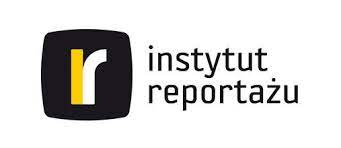 Eksplikacja do Projektu: Podcast reporterski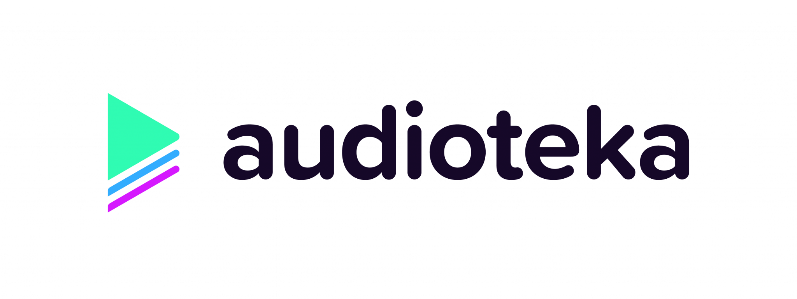 Tytuł projektu:Gatunek:Format: *Liczba odcinków/ długość odcinkaLogline/wprowadzenie (do 800 znaków).Idea kreatywna: skąd czerpiesz inspirację, co jest dla ciebie szczególnie istotne w tym projekcie, jak sobie wyobrażasz jego rozwój? (do 500 znaków).Opis kluczowych postaci: w opisie uwzględnij zarówno cechy postaci, jak i ich rolę w przebiegu reportażu (do 1500 znaków).Zarys przebiegu pierwszego sezonu: uwzględnij zawiązanie akcji, istotne punkty zwrotne, kulminację i zakończenie (do 2000 znaków).Zarys przebiegu pierwszego odcinka: uwzględnij zawiązanie akcji, istotne punkty zwrotne, kulminację i zakończenie (do 1500 znaków).Maksymalnie dwie pierwsze strony scenariusza (formatowanie scenariusza nie podlega ocenie).W jaki sposób twój pomysł wykorzystuje dźwięk.Wypełnioną eksplikację wyślij na adres: projekt@instytutr.plInformacja o przetwarzaniu danych osobowych w związku ze zgłoszeniem udziału w wydarzeniu „Projekt – Podcast Reporterski””
Prosimy o zapoznanie się z poniższymi informacjami zamieszczonymi w Regulaminie, które administrator jest zobowiązany przekazać zgodnie z wymogiem art. 13 RODO.Regulamin